Primeiro e segundoNéfi, Jacó, Enos,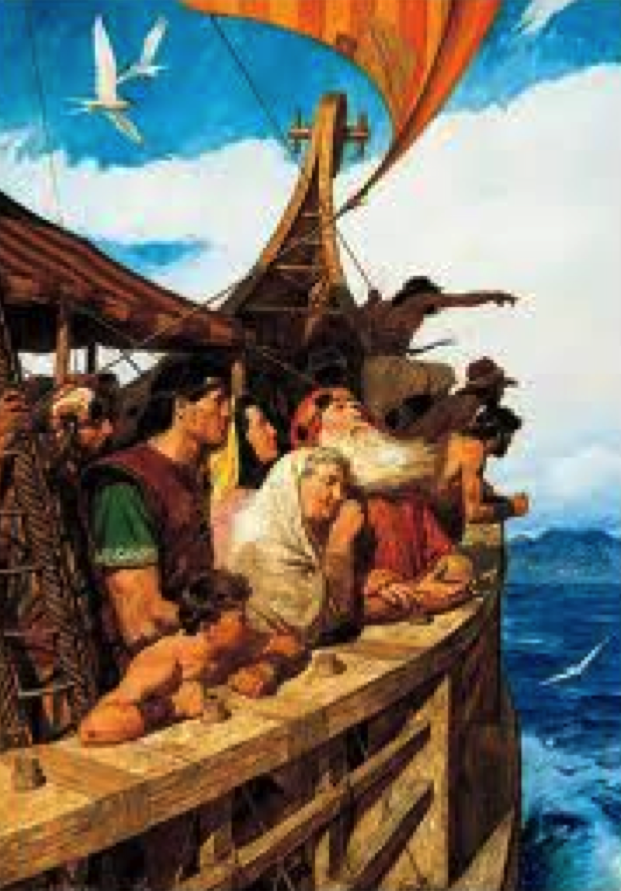 Jacó, Enos, Jarom, Ômni,Palavras de Mórmon e Mosias, 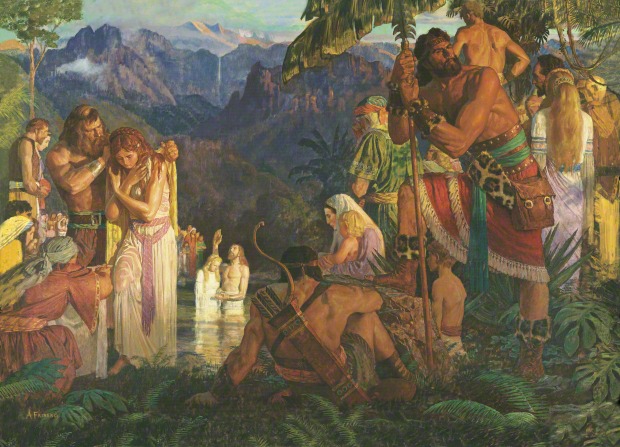 no Livro de MórmonAlma, Helamã, terceiro, quarto Néfi, 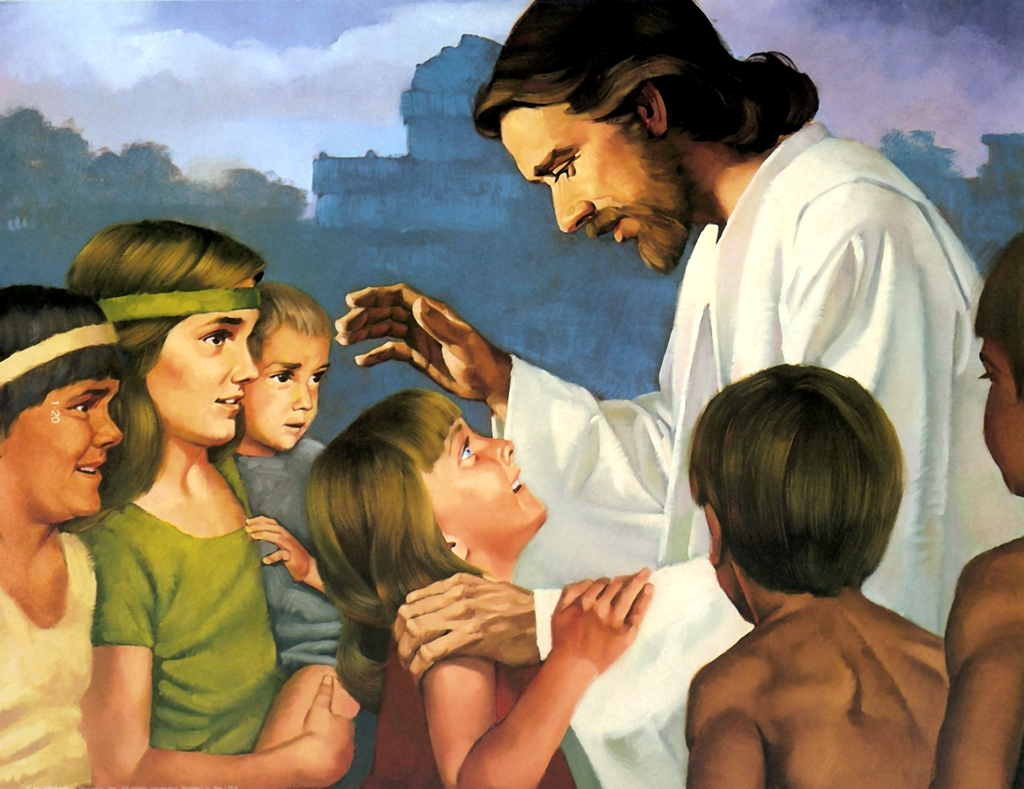 Mórmon, Éter e MorôniAprendemos dos profetas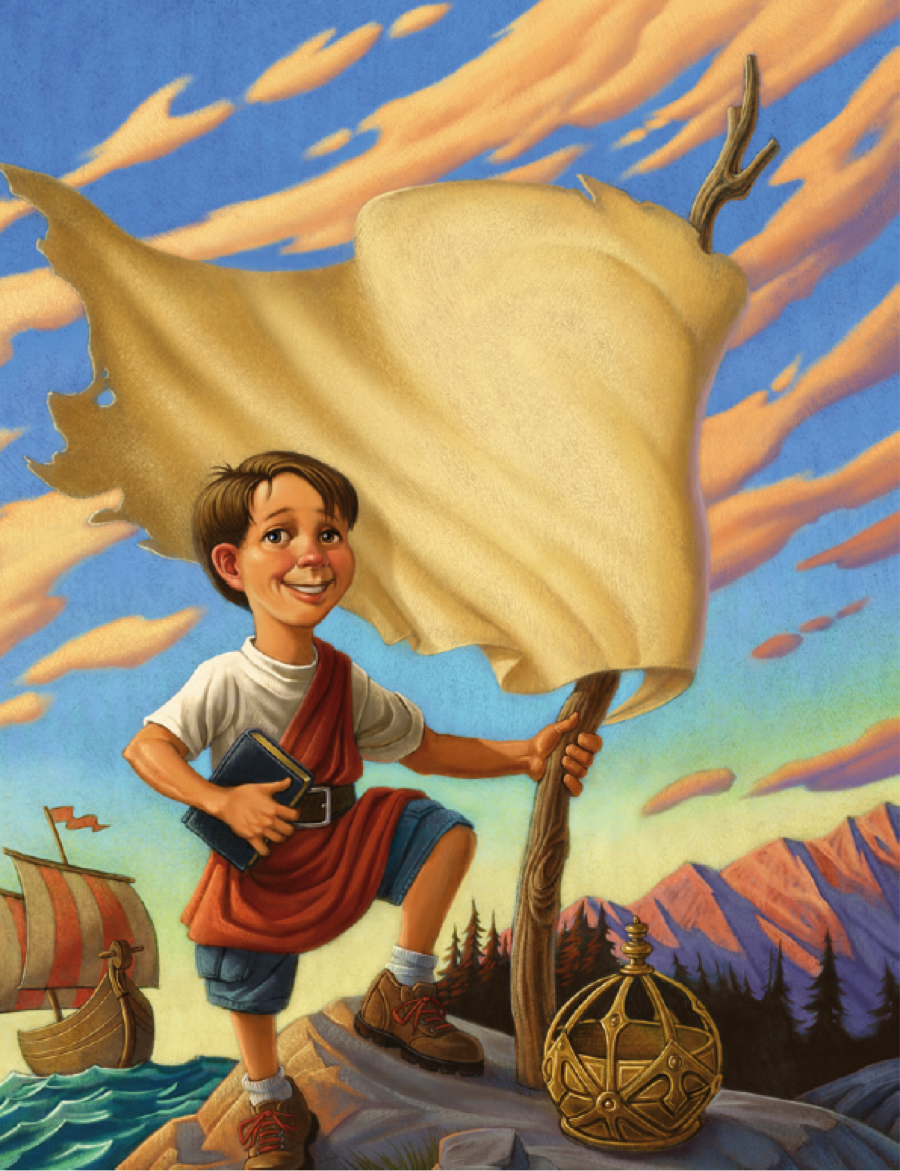 no Livro de Mórmon